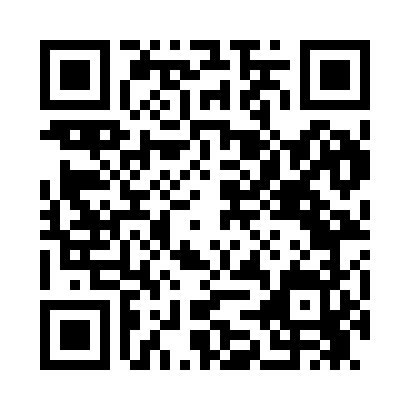 Prayer times for Heartstrong, Colorado, USAMon 1 Jul 2024 - Wed 31 Jul 2024High Latitude Method: Angle Based RulePrayer Calculation Method: Islamic Society of North AmericaAsar Calculation Method: ShafiPrayer times provided by https://www.salahtimes.comDateDayFajrSunriseDhuhrAsrMaghribIsha1Mon3:495:2612:544:538:239:592Tue3:505:2612:554:538:239:593Wed3:505:2712:554:538:229:594Thu3:515:2712:554:538:229:585Fri3:525:2812:554:538:229:586Sat3:535:2912:554:538:229:577Sun3:545:2912:554:538:219:578Mon3:555:3012:564:538:219:569Tue3:565:3012:564:538:219:5510Wed3:565:3112:564:538:209:5511Thu3:575:3212:564:538:209:5412Fri3:585:3312:564:538:199:5313Sat3:595:3312:564:538:199:5214Sun4:015:3412:564:538:189:5215Mon4:025:3512:564:538:189:5116Tue4:035:3612:564:538:179:5017Wed4:045:3612:574:538:169:4918Thu4:055:3712:574:538:169:4819Fri4:065:3812:574:538:159:4720Sat4:075:3912:574:538:149:4621Sun4:095:4012:574:538:139:4422Mon4:105:4112:574:538:139:4323Tue4:115:4112:574:528:129:4224Wed4:125:4212:574:528:119:4125Thu4:135:4312:574:528:109:4026Fri4:155:4412:574:528:099:3827Sat4:165:4512:574:518:089:3728Sun4:175:4612:574:518:079:3629Mon4:185:4712:574:518:069:3430Tue4:205:4812:574:518:059:3331Wed4:215:4912:574:508:049:32